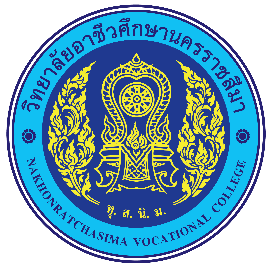 วิทยาลัยอาชีวศึกษานครราชสีมาแบบฟอร์มนำเข้ามูลขึ้นเว็บไซต์เรียน	รองผู้อำนวยการวิทยาลัยอาชีวศึกษานครราชสีมา	ด้วย งาน/แผนก.......................................................................... ฝ่าย............................................................................มีความประสงค์ขอนำข้อมูลขึ้นเว็บไซต์ เรื่อง.........................................................................................................................................................................................................................................................................................................................................โดยประกอบด้วยข้อมูล ดังนี้	1. ประกาศ / คำสั่ง	จำนวน..........เรื่อง	2. กิจกรรมวิทยาลัย	จำนวน..........เรื่อง	3. สมัครงานของวิทยาลัย	จำนวน..........เรื่อง	4. ข่าวจัดซื้อจัดจ้าง	จำนวน..........เรื่อง	5. เผยแพร่ (ข่าวสาร / ประชาสัมพันธ์ / โครงการ)     จำนวน..........เรื่อง	6. อื่น ๆ .........................................................................................................................................................................สิ่งที่แนบมาด้วยประเภท			Microsoft Word , Excel , PowerPoint , PDF			ไฟล์รูปภาพ	เอกสารอื่น ๆ (ระบุ)..........................................................................สื่อบันทึกข้อมูล          CD / DVD              Flash Drive             ไลน์ ฯลฯ       อนุญาต              ไม่อนุญาต      ให้นำข้อมูลขึ้นประชาสัมพันธ์บนเว็บไซต์วิทยาลัยอาชีวศึกษานครราชสีมา(นางสุจิตรา รัตนโน)รองผู้อำนวยการ ฝ่ายแผนงานและความร่วมมือวันที่..........เดือน................................พ.ศ....................เงื่อนไข		1. ข้อมูลขึ้นเว็บไซต์จะต้องเป็นข้อมูลแบบดิจิทัลไฟล์เท่านั้น		2. ผู้ขออนุญาตนำข้อมูลขึ้นเว็บไซต์เป็นผู้รับผิดชอบความถูกต้องของข้อมูลทั้งหมด		3. ขอสงวนสิทธิ์ในการแก้ไขรูปแบบเพื่อความเหมาะสมในการจัดวางข้อมูลบนเว็บไซต์		4. กรุณานำส่งข้อมูลล่วงหน้า อย่างน้อย 2 วันทำการจึงเรียนมาเพื่อโปรดพิจารณา(....................................................................)ตำแหน่ง.......................................................ผู้ขออนุญาต(นายกิตติศักดิ์ นิลดีสระน้อย)หัวหน้างานศูนย์ข้อมูลสารสนเทศ